Professional Special Activities Report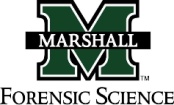 Name: 												Type (check all that apply):  	Meeting		Workshop		Seminar	Poster			Research		Publication		Lecture	Other 											Sponsoring Organization/Agency: 								Topic/Title: 												LOCATION:  City, State: 										Dates Attended:				 through 			If published, provide reference and page number:Description of Event: 